Publicado en ciudad de México el 22/04/2019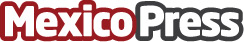 Se abre Convocatoria para formar parte de Mexicráneos 2019Hasta el 6 de mayo los aspirantes podrán enviar sus propuestas artísticas bajo el concepto "Orgullo Mexicano"Datos de contacto:..Nota de prensa publicada en: https://www.mexicopress.com.mx/se-abre-convocatoria-para-formar-parte-de Categorías: Nacional Artes Visuales http://www.mexicopress.com.mx